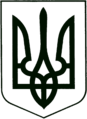 УКРАЇНА
МОГИЛІВ-ПОДІЛЬСЬКА МІСЬКА РАДА
ВІННИЦЬКОЇ ОБЛАСТІР І Ш Е Н Н Я  №368Про передачу автотранспорту	Керуюсь ст. ст. 26, 60 Закону України «Про місцеве самоврядування в Україні», розглянувши лист директора МКП «Водоканал» від 17.12.2016 року за вих. №195, -                                      міська рада ВИРІШИЛА:Передати безоплатно військовій частині в/ч пп В2612 для потреб служби автомобіль марки УАЗ452А, 1984 року випуску: тип - фургон малотоннажний - В, реєстраційний номер АВ 0854ВМ, двигун об’ємом 2445 куб. см., кузов №462867/4301/269648, технічний паспорт – САК 362823, виданий Могилів-Подільським ВРЕР УДАІ УМВС у Вінницькій області, для використання в зоні бойових дій АТО.Міському комунальному підприємстві «Водоканал» (Чепелюк В.І.) здійснити відповідні заходи по передачі транспортного засобу в користування згідно акту приймання – передачі.Контроль за виконанням даного рішення покласти на секретаря міської ради Гоцуляка М.В. та на постійну комісію з питань бюджету, економіки промисловості та комунальної власності (Рижикова В.І.).    Міський голова                                                              П. БровкоВід 20.01.2017р.12 сесії7 скликання